  Шаблон № 1 дослідження клієнтів Додаток БШаблон № 2 Business Model Canvas                                                                                       Додаток ВШаблон № 3 Карта ціннісної пропозиції                                                                                      Додаток ГШаблон №4 « Оцінка життєдіяльності бізнесу» по ОстервальдеруОцініть вашу бізнес-модель за кожним з параметрів за десятибальною шкалою, де 10 – найвищий рівень                                                                                                                                                                      Додаток ДШаблон №5 « Розрахунок інвестицій для бізнесу» Оберіть ту валюту в якій Вам буде зручніше робити розрахунок ( краще зробити таблицю в XL)ЗАГАЛЬНИЙ!!!Поширенішими методами аналітичної діяльності в рамках стратегічного планування місцевого розвитку є:Соціально-економічний аналіз. ( Це профіль громади)У даному документі може міститись інформація про:Порівняльний аналіз. SWOT-аналіз місцевого розвитку PESTLE-аналіз.PESTLE-аналіз.Деякі українські ГРОМАДИ замість SWOT-аналізу використовують метод А-В-С-аналізу. Дана назва є абревіатурою, що складається з перших літер слів: Аdvantage (перевага), Ваrrіеr (перешкода), Соntroversial (cпірне).Для того, щоб А-В-С-аналіз був точніший, усім факторам необхідно присвоїти рейтинг важливості. Пропонується використовувати рейтингову шкалу в інтервалі від 1 до 5, де: 1.	Фактор низької важливості, що мало значить для розвитку окремих сфер життєдіяльності або деяких частин території.2.	Фактор середньої важливості, що має середнє значення для розвитку окремих сфер життєдіяльності або частин території, або ж незначний вплив на розвиток усієї території.3.	Важливий фактор, що має велике (але не вирішальне) значення для розвитку деяких сфер життєдіяльності або деяких частин території, або середньоважливе значення для розвитку всієї території.4.	Дуже важливий фактор, що має вирішальне значення для розвитку окремих сфер життєдіяльності або деяких частин території, або важливе (але не вирішальне) значення для розвитку всієї території.5.	Стержневий фактор, що має вирішальне значення для розвитку всієї території. У подальшому переваги і бар’єри оцінюються також за динамікою в часі. Адже можна наперед знати, що ця перевага сьогодні середньоважлива, незабаром буде важливим фактором, далі стане дуже важливим, а, може, й стержневим фактором розвитку міста. Можна також наперед передбачити, що окремі з суттєвих бар’єрів з часом зникнуть. Відповідно переваги та перешкоди додатково поділяються на шість груп (див. табл. 7).Отже, якщо певний фактор розвитку буде позначений як А3, то це означає, що він є важливою перевагою, значення якої стрімко зростає. В кінцевих результатах А-В-Саналізу вже не розглядаються чинники з величинами важливості 1 і 2 (виняток становлять фактори, вектор яких є зростаючий для величини 2 і стрімко зростаючий для величини 1).Поділ факторів за змінюваністю в часіРезультати А-В-С-аналізу дозволять відкинути зайву інформацію, а використовувати для формування місцевої стратегії лише важливі фактори.Соціологічний аналіз. ( можна провести додатково соціалогічний аналіз, який найчастіше проводятьшляхом опитування населення, підприємців у контексті стратегічного розвитку території ( розробляються опитувальні листи)….  ) Питання які вирішуватимеВаш бізнесЩо та для кого буде пропонувати Ваш бізнес?Яку проблему клієнта Ви плануєте вирішуватиЯку потребу майбутнього споживача задовольнятимитеЯкі відчуття даруватимуть клієнту Ваші товари чи послугиЯкі клієнтські мрії втілюватимутися у життя завдяки вашій справіНаскільки ця проблема або потреба актуальніЯк вона вирішується заразЧи готові клієнти заплатити за товар чи полугу яку пропонуєте Ви?        Ключові партнерстваХто вам допомагає?            Ключові види діяльності                                      Що ви робите?            Ціннісні пропозиції   Яким чином ви допомагаєте клієнтам?             Відносини з клієнтами  Як у вас побудована взаємодія?         Сегменти клієнтів  Кому ви допомагаєте?        Ключові партнерстваХто вам допомагає?Ключові ресурси Хто ви є і чим ви володієте?            Ціннісні пропозиції   Яким чином ви допомагаєте клієнтам?Канали збутуЯк про вас дізнаються та як ви доставляєте цінність?         Сегменти клієнтів  Кому ви допомагаєте?Структура витратЩо ви вкладаєте?Структура витратЩо ви вкладаєте?Потоки доходівЩо ви отримуєте?Потоки доходівЩо ви отримуєте?Потоки доходівЩо ви отримуєте?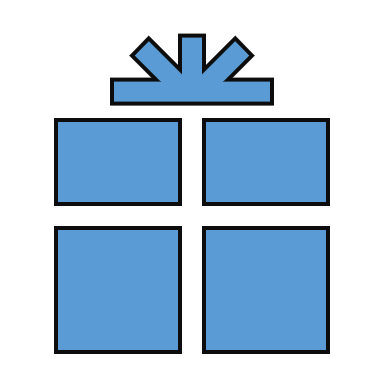 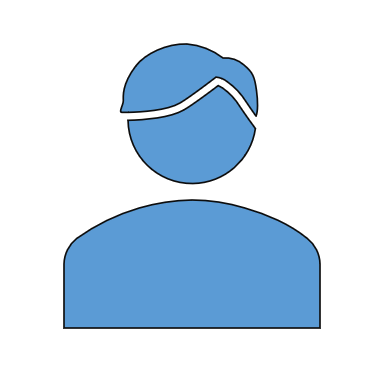 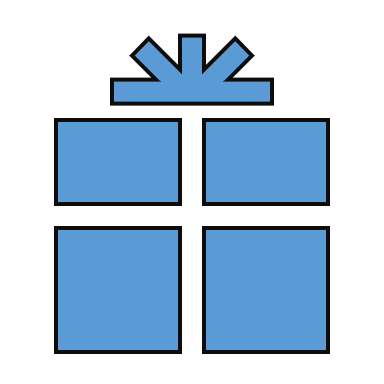 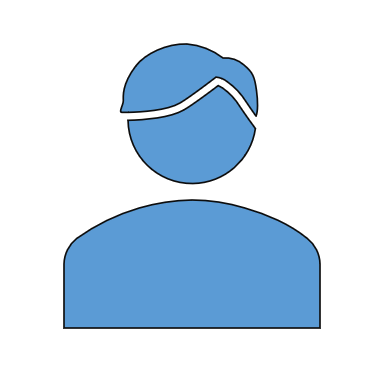 Карта цінностіКарта цінностіКарта цінностіКлієнтський                                                      профільКлієнтський                                                      профільКлієнтський                                                      профільВаші продукти та послуги          1.                    2.                    3.4.5.                   …Знеболювальні (фактори допомоги клієнтам)          1.                        2.                        3. 4.5……Фактори вигоди                  1.                        2.                        3.                       4.5……Завдання клієнта в професійному чи особистому житті                 1.                        2.     3.4.                       5……Біль або проблеми клієнта                 1.                        2.                        3.                       4.5……Вигоди, які клієнт бажає досягти                1.                        2.                        3.                       4.5…..Параметр Бізнес-моделіОцінка1.Вартість перемикання.Наскільки складно буде вашим клієнтам перейти на аналогічні товари чи послуги конкурентів?2. Повторювані доходи.Наскільки простою є кожна наступна продаж тому самому клієнту? Чи є ваша взаємодія з ним гарантією наступних покупок і доходів?3. Доходи перевищують витрати.Чи отримуєте ви дохід, перш ніж понести витрати? Чи не доводиться вам створювати продукти, які можуть скоро знецінитися?4. Революційна структура витрат.Чи ваша структура витрат принципово краще, ніж у інших гравців ринку?5. Перекладання роботи на інші сторони.Чи дозволяє ваша бізнес-модель споживачам і третім сторонам безкоштовно створювати цінність для вашої компанії?6. Масштабування.Чи легко ви можете рости, не стикаючись з перешкодами, наприклад, пов'язаними з інфраструктурою, підтримкою споживачів, наймом персоналу?7. Захист від конкуренції.Наскільки добре бізнес-модель захищає вас від конкурентів? Чи створюєте ви перешкоди, які важко подолати?Середня оцінка життєдіяльності моделіВиди активівСума1.Сума інвестицій в основні засоби:- Приміщення та ремонт- Транспортні засоби- Оргтехніка- Меблі- Інші..2. Сума інвестицій в нематеріальні активи:- Програмне забезпечення- Реєстрація торгівельної марки- Оформлення патентів- Оформлення дозволів- Інше…3. Сума запасів:- Запаси сировини- Запаси матеріалів- Запаси готової продукції4. Сума дебіторської заборгованості5. Запас грошей.6. Сума збитків до виходу на беззбитковість Загальна сума інвестицій в новий бізнесПОКАЗНИКИінформація про НИХ:1. історію території (коротко);2. географічне розташування, оточення території3. природно-ресурсний потенціал, у тому числі кліматичні умови (температурний режим, опади, вологість повітря, вітри, тощо 4. демографічну ситуація5. особливості соціально-економічного розвитку в динаміці 6. рівень життя населення та його ділову активність 7. особливості господарського комплексу території – промисловість, будівельний комплекс, транспорт;8.соціальна інфраструктура громади (розвиток підприємств комунальних послуг, система освіти, культури, охорони здоров’я, спорту та туризму);9.комунальну власність та приватизацію;10.ринок землі та земельні відносини;11.екологічну ситуацію та охорону навколишнього середовища;12.фінансово-бюджетну ситуацію та інвестиційний клімат;13.політичну ситуацію;14.систему управління місцевим розвитком;15.розвинутість мережі та дієвість громадських організацій, органів самоорганізації населення, рівень співпраці влади з громадськими організаціями, приватними структурами;16.ступінь відкритості влади, рівень довіри населення до неї.Сильні сторониСлабкі сторониДОБРЕ РОЗВИНЕНА……………….ЗАСТАРІЛА…….ШансиРизикиРОЗВИТОК…..ЗАГРОЗА…..СфериСфериPПолітичніEЕкономічніSСоціальні та культурніTТехнологічніLПравовіEЕкологічніЦілі регіонального розвиткуАдміністративна системаТемпи зростання БезробіттяДинаміка доходівВартість робочої силиРівень освітиІнтенсивність міграціїПоведінка споживачівОрганізація дозвілляІнвестиції в науку та розвитокРеєстрація патентівРозвиток інформаційних технологійЗастарілість певних технологійКонкурентне правоДотаційне правоТрудове правоЕкологічні норми і стандартиВитрати на енергіюЕнергоспоживанняОбсяги перевезеньЗахист довкілляPESTLE-аналіз.PПолітичні1.Стійкість політичної влади та існуючого уряду;2.Бюрократизація та корупція;3.Податкова політика;4.Незалежність СМІ;5.Прагнення до протекціонизму. Наявність  державних компаній у галузі; влади ;6.Ступень захисту інтелект.власності, закон про авторське право;7.Законодавство з охорони навколишнього середовища;8. Поточне та майбутнє законодавство , що регулює правила роботи у галузі;9. Можливість розвитку військових дій в країніEЕкономічні1.Темпи зростання економіки;2.Рівень інфляції та % ставки;3. Курси основних валют;4. Рівень безробіття, ромір та умови оплати праці;5. Рівень розвтку бізнес-середовища та підприємництва;6. Кредитно- грошова та податково- бюджетна політика країни;7. Ступень глобалізації та відкритості економіки;8. Рівень розвитку банківської сфери.SСоціальні та культурні1.Рівень освіти та охорони здоров'я;2.Ставлення до імпортних товарів та послуг;3.Ставленняя до роботи , дозвілля, виходу на пенсію;4.Вимоги до якості продукції та рівня сервіу;5. Спосіб життя та звички споживання;6.Розвиток релігії та інших вірувань;7.Ставлення до натуральних та екологічно чистих продуктів;8.Темпи зростання населення;9. Іміграційний настрійTТехнологічні1.Інвестиції в науку та розвиток2.Реєстрація патентів3.Розвиток інформаційних технологій4.Застарілість певних технологійLПравові1.Конкурентне право2.Дотаційне право3.Трудове право4.Екологічні норми і стандартиEЕкологічні1.Витрати на енергію2.Енергоспоживання3.Обсяги перевезень4.Захист довкілляАdvantage (перевага), Ваrrіеr (перешкода), Соntroversial (cпірне).До групи «А» відносяться особливості території та її зовнішнього середовища, що є перевагою для місцевого розвитку або завдяки яким розвиток буде легший, настане скоріше, піде кращим шляхомДо групи «В» відносяться ті чинники через існування яких розвиток гальмується або може піти в небажаному напрямуДо групи «С»  відносять фактори що  не є ані перевагою, ані перешкодою для бажаного напряму місцевого розвитку, але однозначно вплинуть на майбутнє, оскільки, можливо, це спірне питання, тема для додаткового аналізуХарактеристика зміни важливості фактора з часомГрафічні символиФактор, значення якого стрімко зростаєФактор, значення якого зростаєНезмінний фактор, значення якого стабільнеФактор, значення якого повільно зменшуєтьсяФактор, значення якого різко зменшуєтьсяФактор, зміна значення якого невідома?